Задача С3 (РГР № 5)Для заданной схемы балки (рис. 5) требуется построить эпюру поперечных сил и эпюру изгибающих моментов, найти максимальныйВариант таблицы 8Вариант схемы 9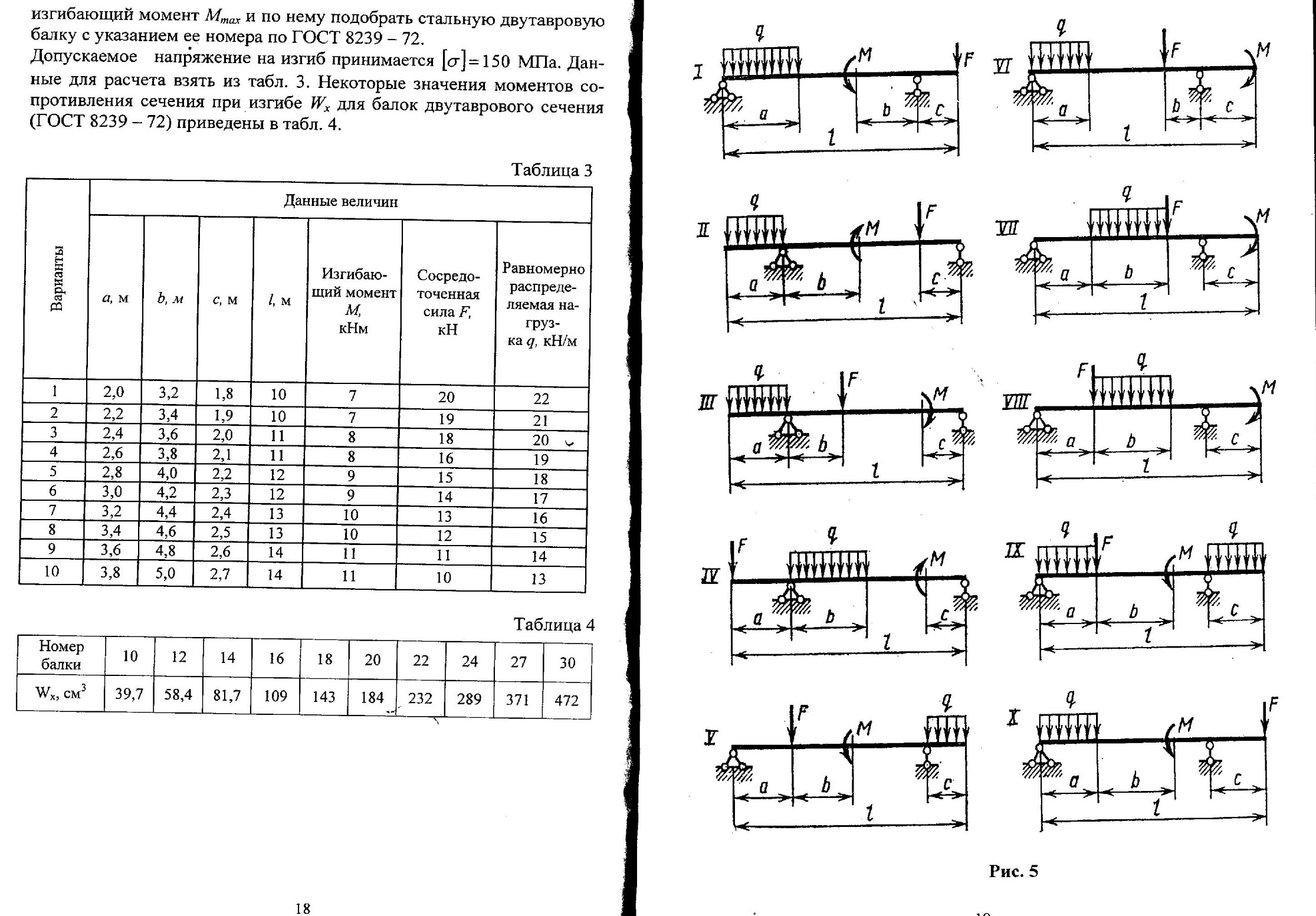 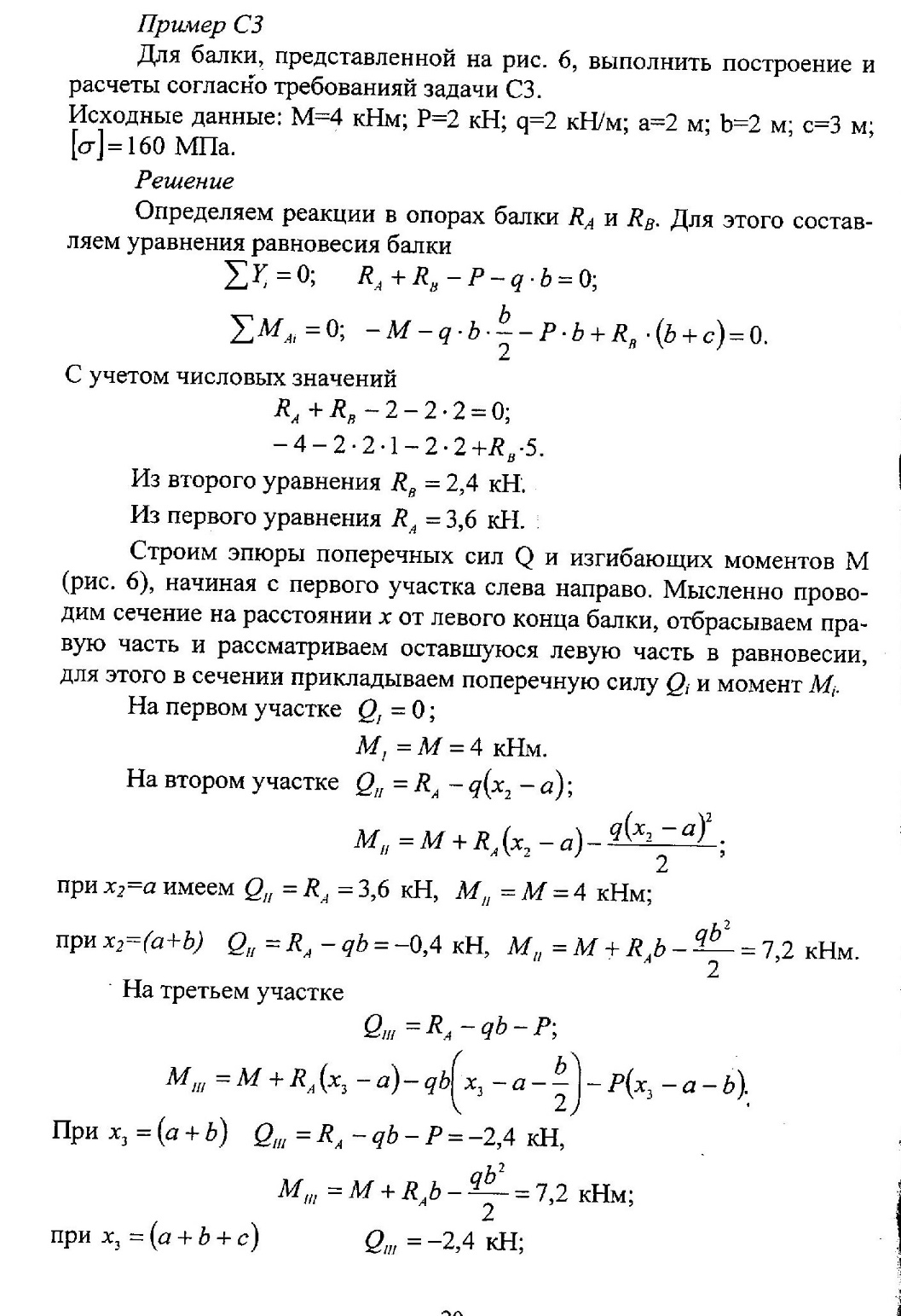 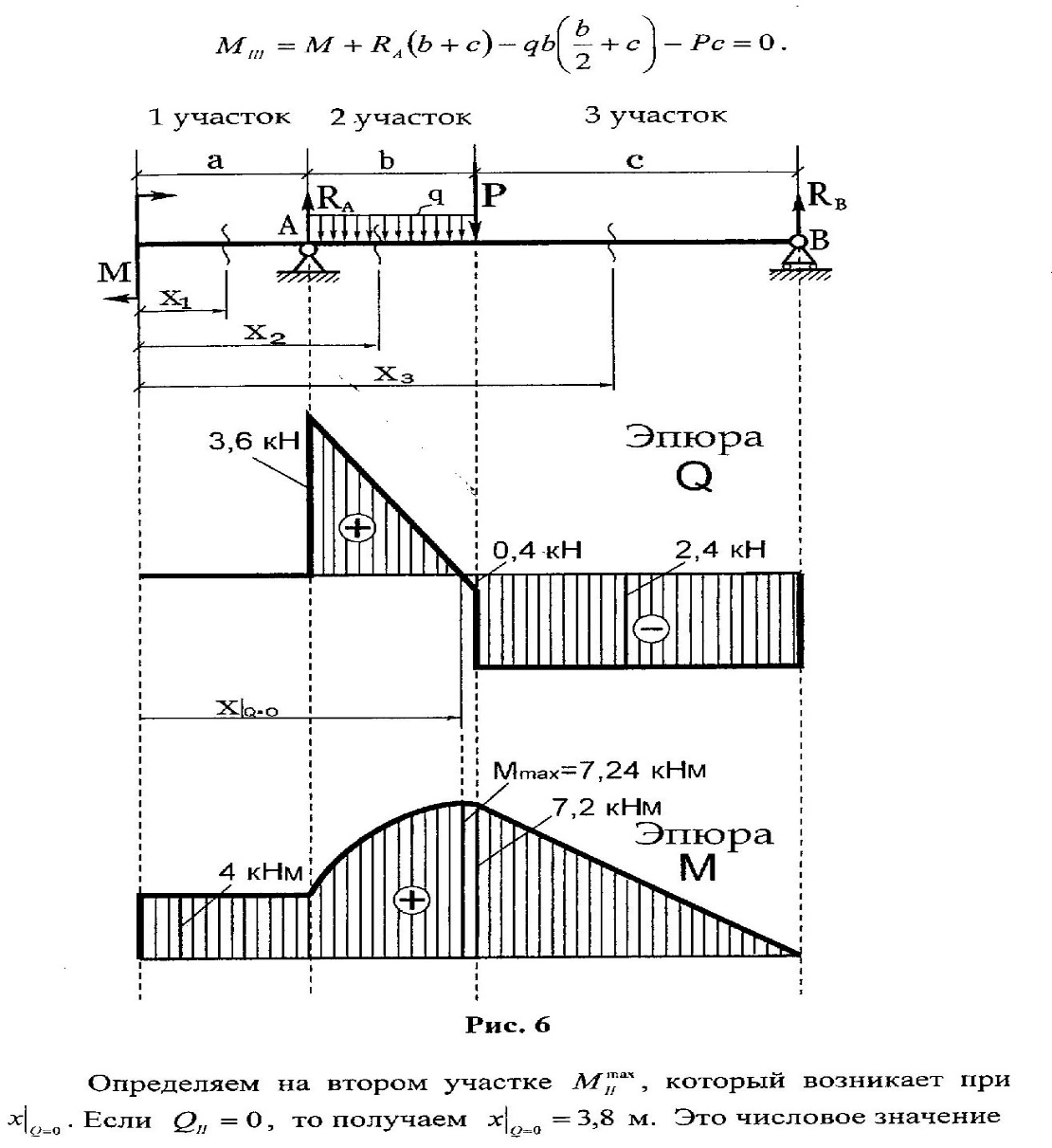 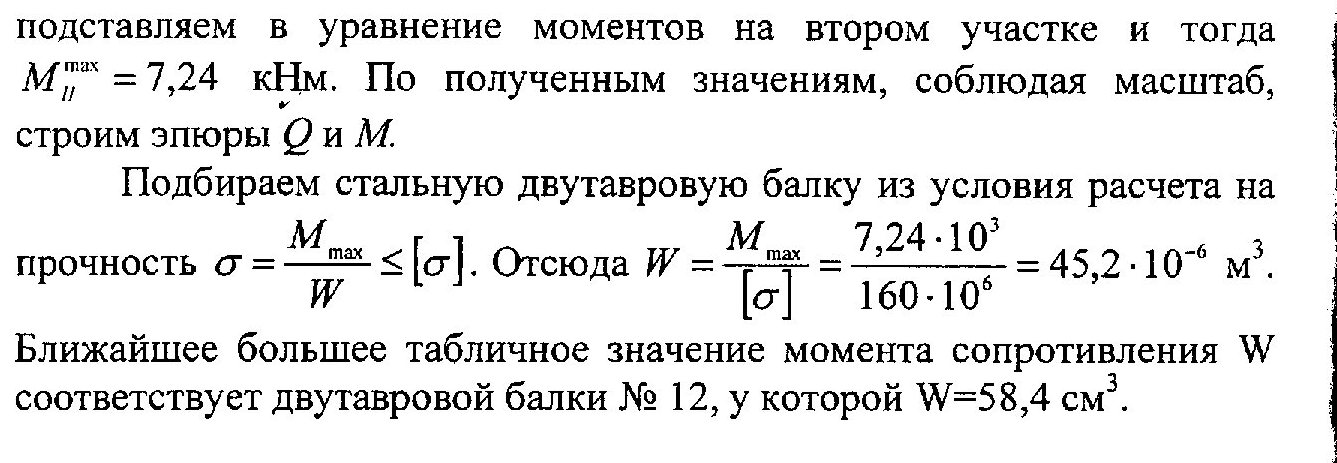 